Application for Employment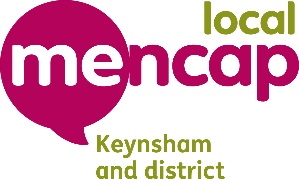 Work HistoryStart with your most recent and work back. Continue on a separate sheet if necessary. Education and TrainingStart with the most recent and work back. Continue on a separate sheet if necessary.Please tell us why you have applied for this job and what you can offer the roleInformation in support of your applicationPlease include any skills and experience you have acquired that can support this application whether within the working environment or outside. Continue on a separate page if necessary.Have you ever been convicted of a criminal offence? 		Yes		No (Declaration subject to the Rehabilitation of Offenders Act 1974)Do you need a work permit to work in the UK? 			Yes		NoReferencesPlease give the names and addresses of two persons as referees who we can approach for references. No approach will be made to your present or previous employers before an offer of employment is made.I confirm that to the best of my knowledge the above information is correct.Signature							Date				Position applying forFull nameDate of birthAddress, inc postcodeTelephone number(s)Email addressEmployer, inc datesPosition held and description of dutiesReason for leavingUniversity, college, school or other placeCourse studied and qualifications achievedNameNameAddressAddressEmailEmailTel NoTel NoRelationshipRelationship